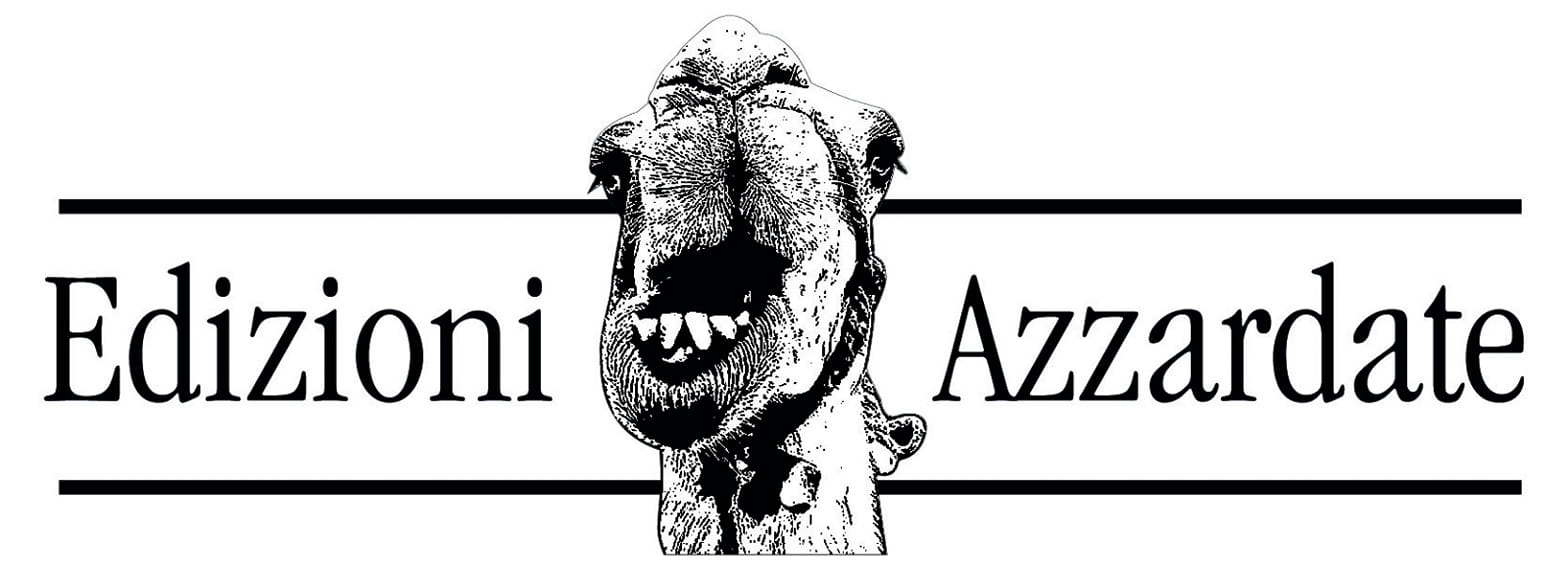 Comunicato stampaPERCHÉ AZZARDARE, PERCHÉ IN CONTROTENDENZA Tempi difficili per l’editoria. Tempi d’azzardi, ci è venuto da pensare, quando in cinque amici, con la vocazione di navigare controcorrente, abbiamo pensato di mettere su una piccola casa editrice che si proponesse di riempire una nicchia vuota, quella di brevi testi che, rivolgendosi a pochi, parlassero molto. E così, con un po’ di timore misto a scintille di pudico entusiasmo, abbiamo accettato l’azzardo di questo progetto per l’appunto chiamato EDIZIONI AZZARDATE. CINQUE AMICI COME NELLA PARIGI DEL PRIMO NOVECENTOCome tutti sanno nella Parigi del primo Novecento le avanguardie artistiche nacquero da strette amicizie, persone che si incontravano e amavano stare insieme, che si sostenevano a vicenda e coltivavano i rapporti umani. L’arte veniva dopo e naturalmente. Anche noi siamo cinque amici, cinque sconsiderati fondatori dell’impresa, di varia estrazione e con diverse pubblicazioni alle spalle (uno storico, due docenti che scrivono, un giornalista, un poeta e operatore culturale), ma cerchiamo anche di fare gli scopritori di talenti che sappiano scrivere e proporre cose interessanti. Esordiamo, tanto per iniziare, con tre libri molto diversi, uno sull’amore, uno sulla cultura in forma di conversazione, uno sull’antica arte letteraria della corrispondenza epistolare oggi affossata dalla sintesi dei social. OLTRE I GENERI, LIBRI AGILI E ATTENTI ANCHE AL TERRITORIOSia nei contenuti che nella forma I PRIMI 3 volumetti sono temerari, ma crediamo capaci interessare coloro che non si accontentano dei generi che fanno tendenza e degli autori che vanno per la maggiore passando da un salotto televisivo all’altro. Seguiranno, perché no? altri testi che raccontino, ad esempio, la vera storia del brodetto sambenedettese come un’avventura di civiltà antiche, l’arte contemporanea come nessuno la racconta, e tante altre storie radicate nel territorio o nell’infinito come sapeva fare uno bravo di Recanati. Insomma di idee, le più svariate, ce ne sono. Speriamo che vengano apprezzate. Vorremmo anche sperimentare forme diverse di incontro e discussione intorno ai nostri libri: presentazioni in luoghi particolari, di valore artistico o naturalistico, incontri nelle case ospitati da persone interessate alla lettura e amiche con le quali aprire confronti reali, non riti inutili di devozione all’autore, dialoghi veri con il mondo della scuola, associazioni culturali, luoghi di vita sociale. Noi ci siamo ed aspettiamo segni da dovunque essi vengano, purché posti vivi e attivi.PER SEGUIRCI E AVERE NOSTRE NOTIZIESulla nostra pagina Facebook sarete messi al corrente delle nostre iniziative. Lo stesso faremo con il tradizionale mezzo della presentazione in pubblico e con quello più innovativo e virtuale delle dirette FB, ora molto in auge. Per ora basta questo, perché vogliamo svelare il nostro progetto senza dire subito troppo, ma facendolo giorno dopo giorno, libro dopo libro, nella speranza di appassionarvi al nostra donchisciottesca impresa o melvilliana avventura, se preferite. Per ora solo un grido ci sentiamo di condividere, pure questo un po’ salgariano: Azzardate con noi!I libri sono disponibili presso la LIBRERIA LIBRI ED EVENTI di Mimmo Minuto, in via Roma 120 a SBT (vicino alla stazione ferroviaria, numero telefonico: 0735 367007 per le prenotazioni) EDIZIONI AZZARDATEGianfranco Galiè, Patrizio Patrizi, Alessandro Pertosa, Lucilio Santoni, Gino Troli